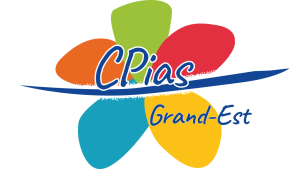 Le CPias Grand Est vous propose, un caisson pédagogique "boîte à coucou", pour la formation à la désinfection des mains par friction.Il est à disposition de tous les établissements sanitaires et médico-sociaux intéressés.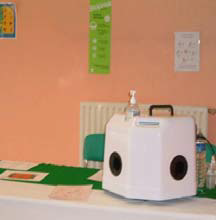 Vous êtes intéressés par ce caisson pédagogique.Vous pouvez le retirer (selon votre préférence géographique) soit sur le site du :CPias NANCY 		CPias REIMS Merci de remplir ce formulaire pour toute demande de prêt et de le retourner par mail : pour le site de Nancy à cpias.grand-est@chru-nancy.fr pour le site de Reims à cpias.grand-est@chu-reims.frNom :      			Prénom :      Fonction :      E-mail :      Etablissement :      N°      		Rue :      Code postal :      	Ville :      Tél. professionnel :	     Mois souhaité :      Durée souhaitée :	  1 semaine	 15 jours	 	 1 moisNous vous recontacterons.